           В соответствии с пунктом 3.3. статьи 42 Устава Профсоюза, внеочередная XXII конференция Региональной организации Профессионального союза работников народного образования и науки Российской Федерации в Республике Татарстан ПОСТАНОВЛЯЕТ:           1. Избрать председателем Региональной организации Профессионального союза работников народного образования и науки Российской Федерации в Республике Татарстан Проценко Ирину Николаевну.         2. Уполномочить Яруллина Ильдара Махмутовича, члена комитета Татарстанской республиканской организации Общероссийского Профсоюза образования подписать срочный трудовой договор от имени Региональной организации Профессионального союза работников народного образования и науки Российской Федерации в Республике Татарстан с 01 мая 2022 года, до окончания срока полномочий Председателя Региональной организации Профессионального союза работников народного образования и науки Российской Федерации в Республике Татарстан.          3. Контроль за выполнением постановления возложить на Президиум Региональной организации Профессионального союза работников народного образования и науки Российской Федерации в Республике Татарстан.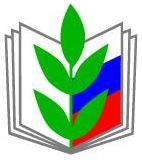 ПРОФЕССИОНАЛЬНЫЙ СОЮЗ РАБОТНИКОВ НАРОДНОГО ОБРАЗОВАНИЯ И НАУКИ РОССИЙСКОЙ ФЕДЕРАЦИИРЕГИОНАЛЬНАЯ ОРГАНИЗАЦИЯ ПРОФЕССИОНАЛЬНОГО СОЮЗА РАБОТНИКОВ НАРОДНОГО ОБРАЗОВАНИЯ И НАУКИ РОССИЙСКОЙ ФЕДЕРАЦИИВ РЕСПУБЛИКЕ ТАТАРСТАН(ТАТАРСТАНСКАЯ РЕСПУБЛИКАНСКАЯ ОРГАНИЗАЦИЯ ОБЩЕРОССИЙСКОГО ПРОФСОЮЗА ОБРАЗОВАНИЯ)КОНФЕРЕНЦИЯПОСТАНОВЛЕНИЕПРОФЕССИОНАЛЬНЫЙ СОЮЗ РАБОТНИКОВ НАРОДНОГО ОБРАЗОВАНИЯ И НАУКИ РОССИЙСКОЙ ФЕДЕРАЦИИРЕГИОНАЛЬНАЯ ОРГАНИЗАЦИЯ ПРОФЕССИОНАЛЬНОГО СОЮЗА РАБОТНИКОВ НАРОДНОГО ОБРАЗОВАНИЯ И НАУКИ РОССИЙСКОЙ ФЕДЕРАЦИИВ РЕСПУБЛИКЕ ТАТАРСТАН(ТАТАРСТАНСКАЯ РЕСПУБЛИКАНСКАЯ ОРГАНИЗАЦИЯ ОБЩЕРОССИЙСКОГО ПРОФСОЮЗА ОБРАЗОВАНИЯ)КОНФЕРЕНЦИЯПОСТАНОВЛЕНИЕПРОФЕССИОНАЛЬНЫЙ СОЮЗ РАБОТНИКОВ НАРОДНОГО ОБРАЗОВАНИЯ И НАУКИ РОССИЙСКОЙ ФЕДЕРАЦИИРЕГИОНАЛЬНАЯ ОРГАНИЗАЦИЯ ПРОФЕССИОНАЛЬНОГО СОЮЗА РАБОТНИКОВ НАРОДНОГО ОБРАЗОВАНИЯ И НАУКИ РОССИЙСКОЙ ФЕДЕРАЦИИВ РЕСПУБЛИКЕ ТАТАРСТАН(ТАТАРСТАНСКАЯ РЕСПУБЛИКАНСКАЯ ОРГАНИЗАЦИЯ ОБЩЕРОССИЙСКОГО ПРОФСОЮЗА ОБРАЗОВАНИЯ)КОНФЕРЕНЦИЯПОСТАНОВЛЕНИЕ   «22» апреля 2022 г.                 г. Казань
                                № 22 - 4Об избрании председателя Региональной организации Профессионального союза работников народного образования и науки Российской Федерации в Республике Татарстан               Председательствующий   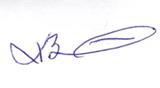 Харисов В.В.